Министерство образования и молодежной политики Чувашской Республики напоминает, что в соответствии с пунктом 21 постановления Правительства Российской Федерации от 4 апреля 2019 г. № 397 «О формировании списка детей-сирот и детей, оставшихся без попечения родителей, лиц из числа детей-сирот и детей, оставшихся без попечения родителей, лиц, которые относились к категории детей-сирот и детей, оставшихся без попечения родителей, лиц из числа детей-сирот и детей, оставшихся без попечения родителей, и достигли возраста 23, которые подлежат обеспечению жилыми помещениями, исключении детей-сирот и детей, оставшихся без попечения родителей, лиц из числа детей-сирот и детей, оставшихся без попечения родителей, из указанного списка в субъекте Российской Федерации по прежнему месту жительства и включении их в список в субъекте Российской Федерации по новому месту жительства» (далее – список) информация о включении детей-сирот, лиц из числа детей-сирот, лиц, которые достигли возраста 23 лет, в список или об исключении их из списка размещается в Единой государственной информационной системе социального обеспечения не позднее следующего дня со дня включения в список или исключения из него.В связи с вышеизложенным, просим своевременно предоставлять указанную информацию по установленным формам и с оформлением сопроводительного письма с подписью главы администрации муниципального района или городского округа либо лица, его заменяющего.В случае несвоевременного предоставления информации о включении детей-сирот, лиц из числа детей-сирот, лиц, которые достигли возраста 23 лет, в список в сопроводительном письме необходимо указать причину нарушения срока по предоставлению информации.Вышеуказанную информацию необходимо направлять на адрес электронной почты: obrazov41@cap.ru.Приложение: на 5 л. в 1 экз.Заместитель министра                                                                                                 Н.А. ЖуковШангеева Татьяна Владимировна8 (8352) 64-21-83 (доб.1641), obrazov41@cap.ru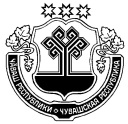 Главам администрациймуниципальных районов и городских округов Чувашской РеспубликиОрганам опеки и попечительстваЧ~ВАШ РEСПУБЛИКИН В+РEН_ ТАТА |АМР~КСEНПОЛИТИКИН МИНИСТEРСТВИМИНИСТEРСТВО ОБРАЗОВАНИЯИ МОЛОДЁЖНОЙ ПОЛИТИКИЧУВАШСКОЙ РEСПУБЛИКИ(МИНОБРАЗОВАНИЯ ЧУВАШИИ)Президентский бульвар, д.17г. Чeбоксары, 428004тел.(8352) 64-21-71факс (8352) 62-74-15e-mail: minobr@cap.ruhttp://www.obrazov.cap.ruГлавам администрациймуниципальных районов и городских округов Чувашской РеспубликиОрганам опеки и попечительства__________ № ___________Главам администрациймуниципальных районов и городских округов Чувашской РеспубликиОрганам опеки и попечительстваНа № _______от __________Главам администрациймуниципальных районов и городских округов Чувашской РеспубликиОрганам опеки и попечительства